Проект реставрации дворца Кампанари (Волконских)
 в селе Урусово Веневского района
(фрагмент)
Эскизный проект реставрации. Цветовое решение. Западный фасад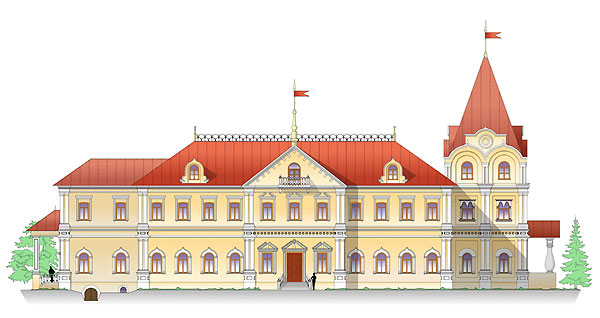    Восстанавливая здание дворца в прежнем виде, прежде всего необходимо сделать его жизнеспособным. Так, учитывая его историю и месторасположение, нужно прежде всего привлечь внимание общества к его историческому и культурному значению – когда-то это было одно из красивейших поместий нашей губернии, где жили несколько поколений знатных семей, которым принадлежала большая коллекция книг и живописи (сейчас большинство хранится в ТМИИ). Поэтому проектом предусмотрено приспособление дома под исторический  мини-отель на 8 номеров с литературно-музыкальным залом и залом художественной экспозиции.   В литературно-музыкальном зале будут устраиваться вечера,  посвященные истории прежних владельцев поместья, которые непосредственно были связаны и с музыкой, и с литературой. Также будут организовываться пешие экскурсии и прогулки на лошадях по  окрестностям, к храму Михаила Архангела, вдоль водоемов.   Таким образом, для посетителей будут предложены: возможность проведения банкетов, тематических литературных и музыкальных вечеров в залах, различные экскурсии, верховая езда, лыжный отдых зимой, бар, охраняемая автостоянка, дартс. Интерьеры будут воссозданы под старину, с лепным декором, зеркалами и коллекцией живописи на стенах.   Исторический отель – это отель, который предлагает не только комфортное проживание и хороший сервис, он принадлежит истории, которую можно ощутить, остановившись в одном из его номеров. Насыщенная культурная программа и возможность ощутить атмосферу древности привлекает большое количество людей.
Современный вид, западный фасад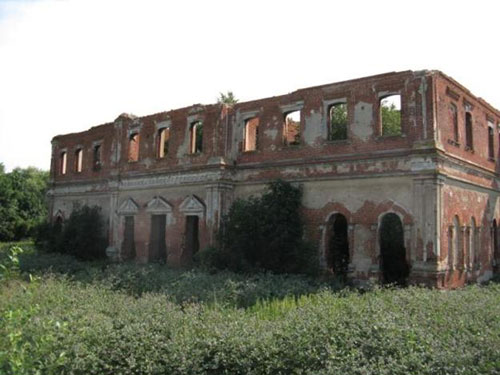    В странах Европы – Италии, Франции, Испании, Португалии  - исторические отели в своем большинстве являются памятниками архитектуры, это особняки, замки, виллы, родовые поместья. Развитие этого направления гостиничной индустрии в Европе координируется организацией Historic Hotels of Europe, которая насчитывает в себе 19 ассоциаций исторических отелей из разных стран.     Малые отели являются одним из главных элементов гостиничной индустрии за рубежом. В нашей же стране пока нет ни одного законодательного или нормативного акта, дающего хотя бы четкое определение сути «малой гостиницы», а также деления на группы и классы.   В России развитие такого туристического бизнеса уже происходит, этому примеры исторических мини-отелей в Санкт-Петербурге, Суздале, Владимире.Планировочная организация земельного участка

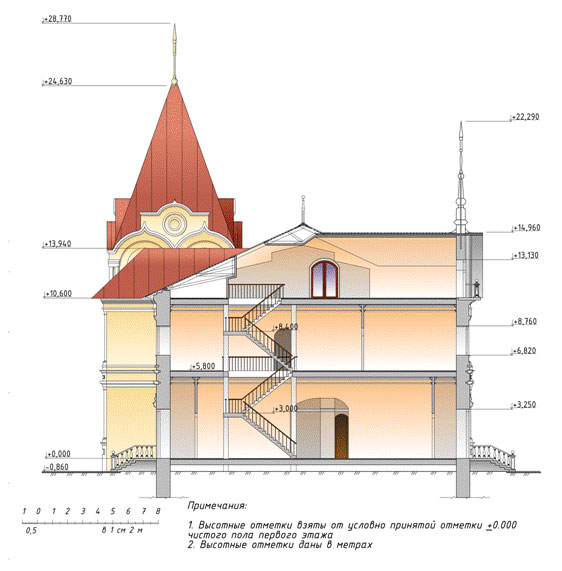 
Эскизный проект реставрации. Цветовое решение. Северный фасад и южный фасад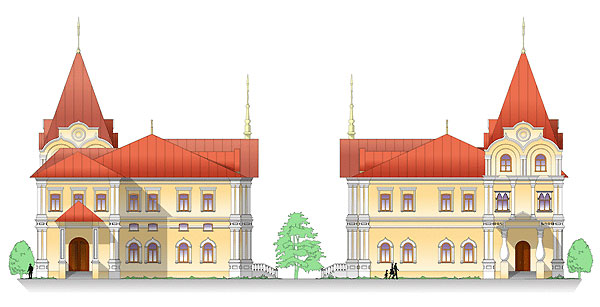 
Современный вид, южный фасад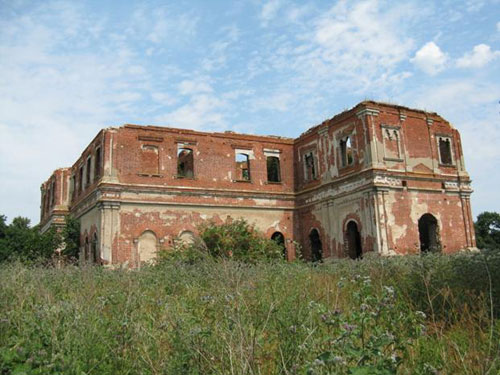 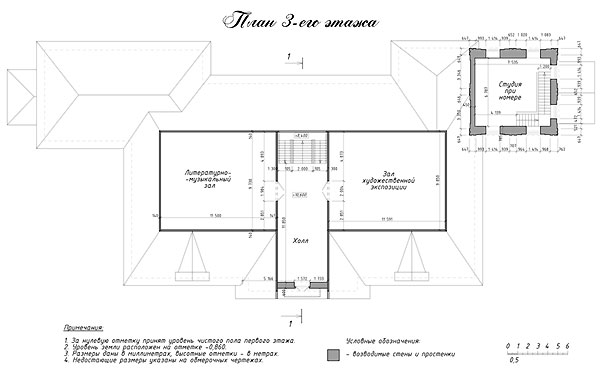 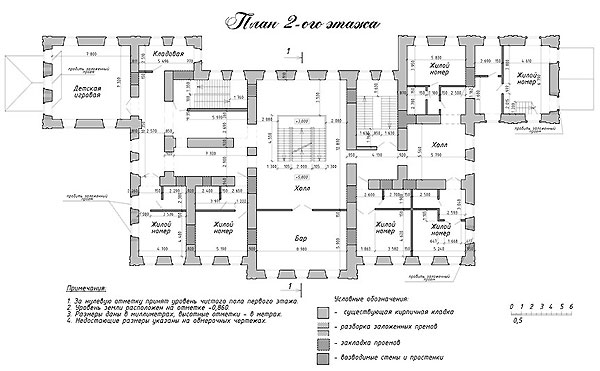 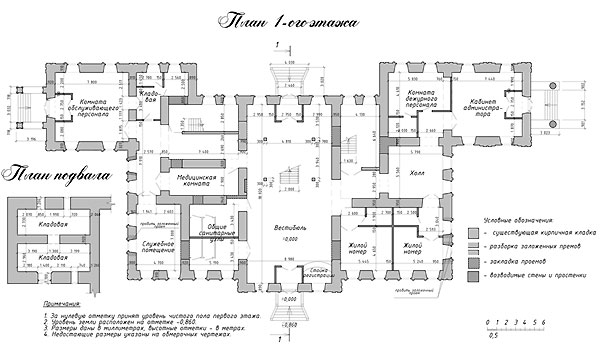 
Изображение  дворца с тарелки из сервиза
 А.Н. Волконского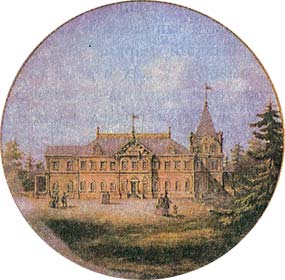   Мини-отель, расположенный на территории поместья будет включать в себя: жилой корпус в здании дворца, конюшню с огороженным полем для катания, здание ресторана, теннисный корт, охраняемую автостоянку, детскую игровую площадку, площадки и беседки для шашлыка и барбекю, пейзажный парк с небольшим прудом.  Тихие живописные места будут способствовать привлечению городских жителей. Для гостей будут осуществляться экскурсионные поездки в Венев (до которого 15 км), в Тулу (65 км), для отдыхающих будет доступен  зал художественной экспозиции, где в картинах  и их репродукциях, в сохранившихся  предметах быта хозяев будет рассказываться история села и дворца.